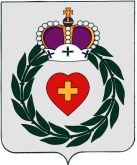   Администрациямуниципального образования сельского  поселения   село Ворсино   Боровского  района    Калужской областиПОСТАНОВЛЕНИЕ« 08»   апреля  2016 г.                      с. Ворсино                                              № 178О  запрете  розничной продажи  алкогольной  и спиртосодержащей    продукции на территории муниципального  образования сельского поселения  село  Ворсино в связи с празднованием Дня Победы 9мая 2016 года        В соответствии с Федеральным законом от 22.11.1995 № 171-ФЗ «О государственном  регулировании производства и оборота этилового спирта, алкогольной и спиртосодержащей продукции и об ограничении потребления (распития) алкогольной продукции»,  руководствуясь Уставом муниципального образования сельского поселения  село  Ворсино, с целью  поддержания правопорядка во время проведения торжественных  мероприятий,  посвящённых  Дню Победы - 9 мая 2016 года, администрация муниципального  образования  сельского поселения  село  Ворсино                                                  ПОСТАНОВЛЯЕТ:      1. Руководителям  предприятий торговли и общественного питания всех форм собственности, расположенных на  территории муниципального образования сельского  поселения  село Ворсино запретить  09 мая  2016  года  с 10.00  часов  до  22-00 часов  торговлю  спиртосодержащей и алкогольной  продукцией, а  также  торговлю  безалкогольными   напитками   в  стеклянной таре  в  связи с празднование 71-ой годовщины Победы в Великой Отечественной войне 1941-1945г.г. в следующих населённых  пунктах: село Ворсино,  д. Добрино.      2.Настоящее постановление  подлежит  размещению   на  сайте  администрации муниципального  образования  сельского  поселения  село Ворсино /adm-vorsino.ru/       3. Контроль  исполнения  настоящего постановления  оставляю  за  собой.Глава  администрациимуниципального  образованиясельского  поселения село Ворсино 					          Г.И.  ГурьяновИсполнитель:  В.В. Хасьянова отпечатано 3 экз.2 экз.-в дело 1-ОМВД РФ по  Боровскому районуОповещены   руководителиТорговых  объектов  :ООО « Империал»______________________________________________Магазин  «Простор»_____________________________________________